Financial and other support for the CREP Outreach Program Office Mini-grant Program is provided by the Pennsylvania Association of Conservation Districts, Inc. through a Growing Greener Watershed Protection grant from the Pennsylvania Department of Environmental Protection and with additional support from USDA-NRCS.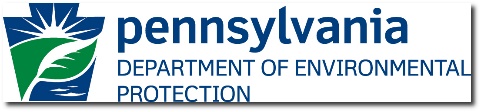 